МБОУ «Фатневская СОШ»Родительское собрание на тему «Проблемы психологической адаптации детей при переходе из начальной в среднюю школу».                                                                                  Учитель: Цуканова Г. Д.Любые переходные периоды в жизни человека всегда связаны с проблемами. Переход учеников из начальной школы — это сложный и ответственный период; от того, как пройдет процесс адаптации, зависит вся дальнейшая школьная жизнь ребенка. Наша задача — разобраться в том, что происходит сейчас с нашими детьми, что их волнует и беспокоит, с какими проблемами они сталкиваются, и определить, какую реальную помощь мы можем оказать ребятам.В 5-м классе ко всем проблемам подросткового возраста добавляется проблема адаптации к новым условиям обучения. Под адаптацией принято понимать — в широком смысле — приспособление к окружающим условиям. Адаптация имеет  два спектра — биологический и психологический. Мы ведем  речь именно психологической адаптации учащихся, так как им в настоящий период необходимо приспособиться к новым условиям школьной действительности, начиная от внешних (кабинетная система) и заканчивая внутренними (установление контактов с разными учителями, усвоение новых предметов).Надо заметить, что с понятием «адаптация» тесно связано понятие «готовность к обучению в средней школе». Можно выделить следующие составляющие понятия «готовность к обучению в средней школе»:1. Сформированность основных компонентов учебной деятельности, успешное усвоение программного материала.2. Новообразования младшего школьного возраста — произвольность, рефлексия, мышление в понятиях.3. Качественно иной, более «взрослый» тип взаимоотношений с учителями и одноклассниками.Не каждому ребенку комфортно от пребывания в школе. Учебные перегрузки, несоответсвие между внешними требованиями и психофизическими возможностями учащихся, слабая функциональная готовность к школе, отсутствие учебной мотивации приводят к тому, что школа становиться для детей постоянным источником стресса.Также психотравмирующими являются ситуации, когда происходит смена школьного коллектива, если ребенок не может наладить контакт с учителем, неприятие ребенка с детским коллективом.Адаптация в 5 классе – стрессовая ситуация (новый коллектив, новые учителя, новые требования) – нагрузки на психику.Признаки адаптации: 1)желание идти в школу, участвовать в жизни класса;2) желание общаться со сверстниками и учителями;3)успеваемость на уровне 4 класса чуть ниже;4)степень самостоятельности ребенка при выполнении им учебных заданий;5)готовность прибегнуть к помощи взрослого лишь ПОСЛЕ попыток выполнить задание самому;6)удовлетворенность межличностными отношениями – с одноклассниками и учителем. 

Признаки школьной дезадаптации ребёнка.1. Усталый, утомленный внешний вид ребенка.2. Нежелание ребенка делиться своими впечатлениями о проведенном дне.3. Стремление отвлечь взрослого от школьных событий, переключить внимание на другие темы.4. Нежелание выполнять домашние задания.5. Постоянные жалобы на плохое самочувствие.6. Жалобы на те, или иные события, связанные со школой.7. Беспокойный сон.8. Трудности утреннего пробуждения, вялость.            Психологические рекомендации родителям пятиклассника:Обеспечить спокойную, щадящую обстановку, четкий режим, то есть сделать так, чтобы ребёнок постоянно ощущал вашу помощь и поддержку.Воодушевите ребенка на рассказ о школьных делах. Не ограничивайте свой интерес обычным вопросом типа: “Как прошел твой день в школе?” Каждую неделю выбирайте время, свободное от домашних дел, и внимательно беседуйте с ребенком о школе. Запоминайте отдельные имена, события и детали, о которых ребенок сообщает вам, используйте их в дальнейшем для того, чтобы начинать подобные беседы о школе. Кроме того, обязательно спрашивайте вашего ребенка о его одноклассниках, делах в классе, школьных предметах, педагогах.Не связывайте оценки за успеваемость ребенка со своей системой наказаний и поощрений. Ваш ребенок должен расценивать свою хорошую успеваемость как награду, а неуспеваемость — как наказание. Если у ребенка учеба идет хорошо, проявляйте чаще свою радость. Но выражайте свою озабоченность, если у ребенка не все хорошо в школе, и, если необходимо, настаивайте на более внимательном выполнении им домашних и классных заданий. Постарайтесь, насколько возможно, не устанавливать наказаний и поощрений: например, ты на полчаса больше можешь посмотреть телевизор за хорошие отметки, а на полчаса меньше — за плохие. Такие правила сами по себе могут привести к эмоциональным проблемам.Помогайте ребенку выполнять домашние задания, но не делайте их сами. Установите вместе с ребенком специальное время, когда нужно выполнять домашние задания, полученные в школе, и следите за выполнением этих установок. Это поможет вам сформировать хорошие привычки к обучению.Помогите ребенку почувствовать интерес к тому, что преподают в школе. Ищите любые возможности, чтобы ребенок мог применить свои знания, полученные в школе, в домашней деятельности. Например, поручите ему рассчитать необходимое количество продуктов для приготовления пищи или необходимое количество краски, чтобы покрасить определенную поверхность.Особенные усилия прилагайте для того, чтобы поддерживать спокойную и стабильную атмосферу в доме, когда в школьной жизни ребенка происходят изменения.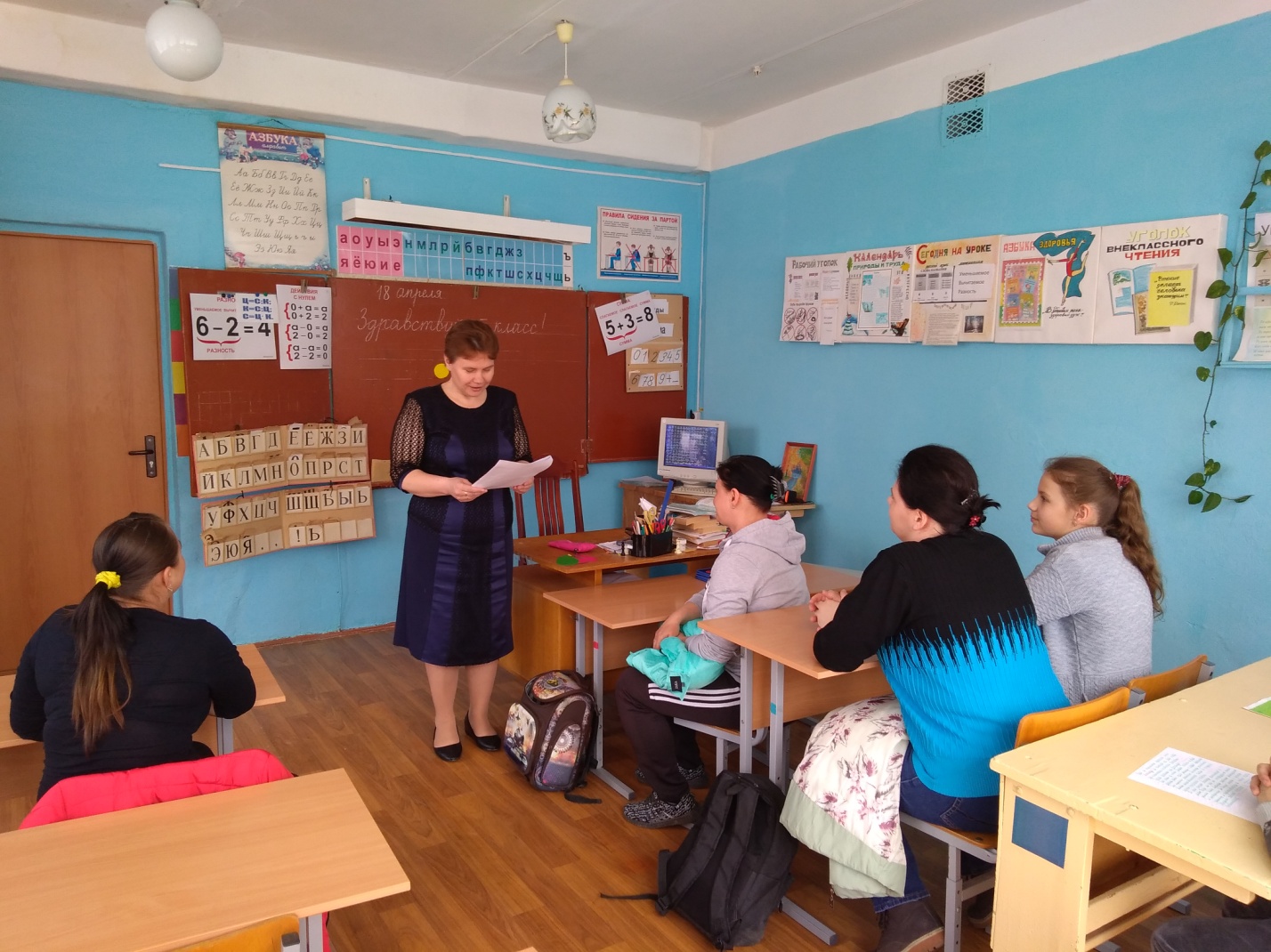 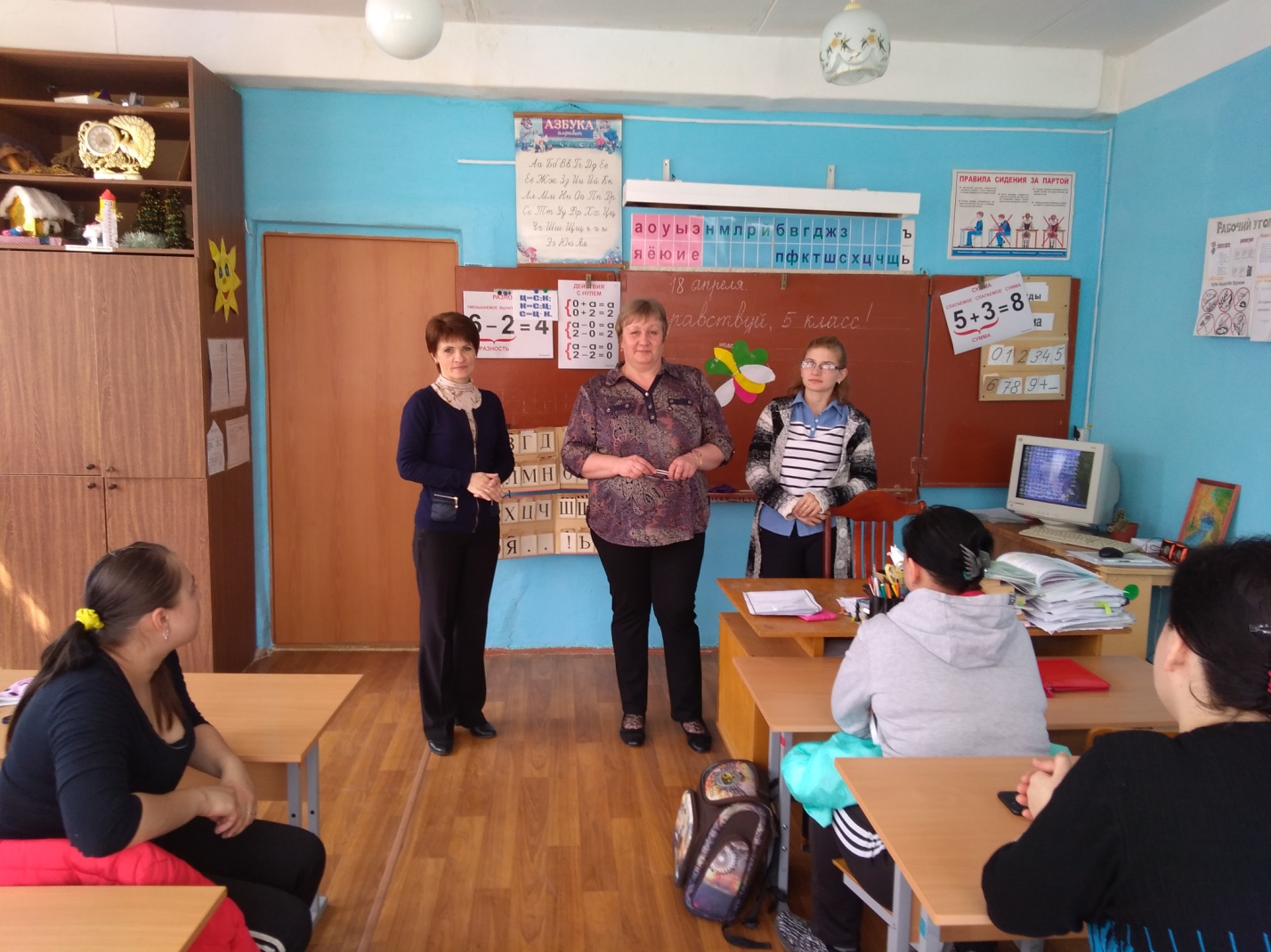 